REPUBLIQUE ALGERIENNE DEMOCRATIQUE ET POPULAIREUNIVERSITE DU 8 MAI 1945 – GUELMA-Faculté des Mathématiques et de L’informatique et des Sciences de la Matière NIF : 001024019004556Adresse : ………………………….Tél/Fax : 037116008CAHIER DES CHARGESCONSULTATION N°08/2024 (Refaire)DOSSIER DE CANDIDATUREREPUBLIQUE ALGERIENNE DEMOCRATIQUE ET POPULAIREMINISTERE DE L’ENSEIGNEMENT SUPERIEUR ET DE LA RECHERCHE SCIENTIFIQUEUNIVERSITE DU 8 MAI 1945 – GUELMA-Faculté des mathématique et de l’informatique et des sciences de la matièresDéclaration de candidature1/Identification du service contractant :Désignation du service contractant :Faculté des mathématiques et de l’informatique et des sciences de la matière2/Objet de la consultation :Nettoyage desstructures de la faculté des mathématiques et de l’informatique et des sciences de la matière, pour l’année 20243/Objet de la candidature :La présente déclaration de candidature est présentée dans le cadre d’un marché public alloti :Non  Oui  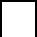 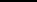 Dans l’affirmative :Préciser les numéros des lots ainsi que leurs intitulés:………………………………………….…………………………………………………………………………………………………………………………………………………………………………………………………………………………………………………………………………………………………………………………………………………………………………………………………………4/Présentation du candidat ou soumissionnaire :Nom, Prénom, nationalité, date et lieu de naissance du signataire, ayant qualité pour engager la société à l’occasion du marché public:…….............................................................................…………………………………………………………………………………………………………………………………………………………………………………………………..., agissant :En son nom et pour son compte 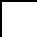 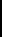 Au nom et pour le compte de la société qu’il représente 4-1/ Candidat ou soumissionnaire seul :Dénomination de la société :……………......………………………………………………….…………………………………………………………………………………………………...Adresse, n° de téléphone, n° de Fax, adresse électronique, numéro d’identification statistique(NIS):…………………………………………………………………………………………...…………………………………………………………………………………………………..…………………………………………………………………………………………………..…………………………………………………………………………………………………..Forme juridique de la société : …………………………………………………………………Montant du capital social : ………………………………………………………………….....4-2/ Le candidat ou soumissionnaire, membre d’un groupement momentané d’entreprises  :Le groupement est : Conjoint   Solidaire  Nombre des membres du groupement (en chiffres et en lettres): ………………………..........Nom du groupement :…………………………………………………………………………..Présentation de chaque membre du groupement :Dénomination de la société:……………………………….………………………………..…. Adresse, n° de téléphone, n° de Fax, adresse électronique, numéro d’identification statistique (NIS):……………………………………………………………………………………….…………………………………………………………………………………………………...…………………………………………………………………………………………………...Forme juridique de la société : ………………………………………………………………….…………………………………………………………………………………………………...Montant du capital social : ………………………………………………………………….......La société est-elle mandataire du groupement ? : Non   Oui  Le membre du groupement (Tous les membres du groupement doivent opter pour le même choix):-signe individuellement la déclaration à souscrire, la lettre de soumission, l’offre du groupement ainsi que toutes modifications du marché public qui pourraient intervenir ultérieurement  ou ;-donne mandat à un membre du groupement, conformément à la convention de groupement, pour signer, en son nom et pour son compte, la déclaration à souscrire, la lettre de soumission, l’offre du groupement ainsi que toutes modifications du marché public qui pourraient intervenir ultérieurement ;Dans le cas d’un groupement conjoint préciser les prestations exécutées par chaque membre du groupement, en indiquant le numéro du lot ou des lots concerné(s), le cas échéant:..............…………………………………………………………………………………………………..…………………………………………………………………………………………………..…………………………………………………………………………………………………..5/Déclaration du candidat ou soumissionnaire:Le candidat ou soumissionnaire déclare qu’il n’est pas exclu ou interdit de participer aux marchés publics :pour avoir refusé de compléter son offre ou du fait qu’il s’est désisté de l’exécution d’un marché public ; du fait qu’il soit en état de faillite, de liquidation, de cessation d’activité ou du fait qu’il fait l’objet d’une procédure relative à l’une de ces situations ; pour avoir fait l’objet d’un jugement ayant autorité de la chose jugée constatant un délit affectant sa probité professionnelle; pour avoir fait une fausse déclaration ; du fait qu’il soit inscrit sur la liste des entreprises défaillantes ; du fait qu’il soit inscrit sur la liste des opérateurs économiques interdits de participer aux marchés publics ; du fait qu’il soit inscrit au fichier national des fraudeurs, auteurs d’infractions graves aux législations et réglementations fiscales, douanières et commerciales ; pour avoir fait l’objet d’une condamnation définitive par la justice pour infraction grave à la législation du travail ; du fait qu’il soit une société étrangère qui n’a pas honoré son engagement d’investir ; -du fait qu’il ne soit pas en règle avec ses obligations fiscales, parafiscales et envers l’organisme en charge des congés payés et du chômage intempéries des secteurs du bâtiment, des travaux publics et de l’hydraulique, le cas échéant, pour les entreprises de droit algérien et les entreprises étrangères ayant déjà exercé en Algérie ;- pour n’avoir pas effectué le dépôt légal des comptes sociaux, pour les sociétés de droit algérien ;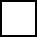 Dans la négative (à préciser) : …………………………………………………………………………………………………………………………………………………………………...Le candidat ou soumissionnaire déclare qu’il n’est pas en règlement judiciaire et que son casier judiciaire datant de moins de trois mois porte la mention «néant ». Dans le cas contraire, il doit joindre le jugement et le casier judiciaire. Dans le cas ou l’entreprise fait l’objet d’un règlement judiciaire ou de concordat le candidat ou soumissionnaire déclare qu’il est autorisé à poursuivre son activité.Le candidat ou soumissionnaire déclare qu’il :-est inscrit au registre de commerce  ou,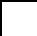 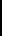 -est inscrit au registre de l’artisanat et des métiers, pour les artisans d’art  ou, -détient la carte professionnelle d’artisan  ou,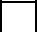 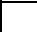 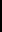 -est dans une autre situation  (à préciser) :……………………..……………………………Dénomination exacte et adresse de l’organisme, numéro et date d’inscription :……………….………………………………………………………………………………………………….Le candidat ou soumissionnaire déclare qu’il détient le numéro d’identification fiscale suivant :………………………, délivré par ………………………….le……………………., pour les entreprises de droit algérien et les entreprises étrangères ayant déjà exercé en Algérie.Le candidat ou soumissionnaire déclare qu’il n’existe pas de privilèges, nantissements, gages et/ou d’hypothèques inscrits à l’encontre de l’entreprise.Non   Oui  Dans l’affirmative (préciser leur nature et joindre copie de leurs états, délivrés par une autorité compétente):……………………………………………………………………………………………………………………………………………………………………………...Le candidat ou soumissionnaire déclare que la société n’a pas été condamnée en application de l’ordonnance n°03-03 du 19 Joumada 1424 correspondant au 19 juillet 2003 relative à la concurrence ou en application de tout autre dispositif équivalent:Non  Oui   Dans l’affirmative : (préciser la cause de la condamnation, la sanction et la date de la décision, et joindre copie de cette décision)…………….……………………………………….…………………………………………………………………………………………………...Le candidat ou soumissionnaire seul ou en groupement déclare présenter les capacités nécessaires à l’exécution du marché public et produit à cet effet, les documents demandés par le service contractant dans le cahier des charges (lister ci-après les documents joints): -………………………………………………………………………………………………... ;  -………………………………………………………………………………………………... ; -………………………………………………………………………………………………... ;  -………………………………………………………………………………………………... ;  -………………………………………………………………………………………………... ;  -………………………………………………………………………………………………... ;  -………………………………………………………………………………………………... ; -………………………………………………………………………………………………... ;Le candidat ou soumissionnaire déclare que:- la société est qualifiée et/ou agréée par une administration publique ou un organisme spécialisé à cet effet, lorsque cela est prévu par un texte réglementaire :Non  Oui   Dans l’affirmative : (indiquer l’administration publique ou l’organisme spécialisé qui adélivré  le  document,  son  numéro,  sa  date  de  délivrance  et  sa  dated’expiration)…………………………………….…………………….....…………………………………………………………………………………………………...- la société a réalisé pendant ………………….……………………………(indiquer la période considérée exigée dans le cahier des charges) un chiffre d’affaires annuel moyen de (indiquer le montant du chiffre d’affaires en chiffres, en lettres et en hors taxes):………………………..……………………………………………………………………………………………………………………………………………………………………………………………….., dont ……..…% sont en relation avec l’objet du marché public, du lot ou des lots(barrer la mention inutile).Le candidat ou soumissionnaire présente un sous-traitant :Non  Oui   Dans l’affirmative remplir la déclaration de sous-traitant.6/Signature du candidat ou soumissionnaire seul ou de chaque membre du groupement : J’affirme, sous peine de résiliation de plein droit du marché public ou de sa mise en régie aux torts exclusifs de la société, que ladite société ne tombe pas sous le coup des interdictions édictées par la législation et la réglementation en vigueur.Certifie, sous peine de l’application des sanctions prévues par l’article 216 de l’ordonnance n° 66-156 du 18 Safar 1386 correspondant au 8 juin 1966 portant code pénal que les renseignements fournis ci-dessus sont exacts.N.B :-Cocher les cases correspondant à votre choix.-Les cases correspondantes doivent obligatoirement être remplies. -En cas de groupement, présenter une déclaration par membre. -En cas d’allotissement, présenter une déclaration pour tous les lots.-Lorsque le candidat ou soumissionnaire est une personne physique, il doit adapter les rubriques spécifiques aux sociétés, à l’entreprise individuelle.REPUBLIQUE ALGERIENNE DEMOCRATIQUE ET POPULAIREMINISTERE DE L’ENSEIGNEMENT SUPERIEUR ET DE LA RECHERCHE SCIENTIFIQUEUNIVERSITE DU 8 MAI 1945 – GUELMA-Faculté des mathématiques et de l’informatique et des sciences de la matièresDéclaration de probité1/Identification du service contractant :Désignation du service contractant :Faculté des mathématiques et de l’informatique et des sciences de la matière2/Objet du marché public:Nettoyage des structures de la faculté des mathématiques et de l’informatique et des sciences de la matière, pour l’année 20243/Présentation du candidat ou soumissionnaire :Nom, Prénom, nationalité, date et lieu de naissance du signataire, ayant qualité pour engager la société à l’occasion du marché public:……………………………………………………….…………………………………………………………………………………………………………………………………………………………………………………………, agissant :en son nom et pour son compte.au nom et pour le compte de la société qu’il représente.Dénomination de la société :……………......………………………………………………….…………………………………………………………………………………………………...Adresse, n° de téléphone, n° de Fax, adresse électronique, numéro d’identification statistique(NIS) pour les entreprises de droit algérien, et le numéro D-U-N-S pour les entreprisesétrangères:……………………………………………………………………………………….…………………………………………………………………………………………………..…………………………………………………………………………………………………...…………………………………………………………………………………………………...Forme juridique de la société : …………………………………………………………………4/Déclaration du candidat ou soumissionnaire:Je déclare que ni moi, ni l’un de mes employés ou représentants, n’avons fait l’objet de poursuites judiciaires pour corruption ou tentative de corruption d’agents publics.Non  Oui   Dans l’affirmative (préciser la nature de ces poursuites, la décision rendue et joindre une copie du jugement) :…………………………………………………………………………….…………………………………………………………………………………………………...M’engage à ne recourir à aucun acte ou manœuvre dans le but de faciliter ou de privilégier le traitement de mon offre au détriment de la concurrence loyale.M’engage à ne pas m’adonner à des actes ou à des manœuvres tendant à promettre d’offrir ou d’accorder à un agent public, directement ou indirectement, soit pour lui-même ou pour une autre entité, une rémunération ou un avantage de quelque nature que ce soit, à l’occasion de la préparation, de la négociation, de la passation, de l’exécution ou de contrôle d’un marché public ou d’un avenant.Déclare avoir pris connaissance que la découverte d’indices concordants de partialité ou de corruption avant, pendant ou après la procédure de passation d’un marché public ou d’un avenant, sans préjudice des poursuites judiciaires, constituerait un motif suffisant pour prendre toute mesure coercitive, notamment de résilier ou d’annuler le marché public ou l’avenant concerné et d’inscrire l’entreprise sur la liste des opérateurs économiques interdits de participer aux marchés publics.Certifie, sous peine de l’application des sanctions prévues par l’article 216 de l’ordonnance n° 66-156 du 18 Safar 1386 correspondant au 8 juin 1966 portant code pénal que les renseignements fournis ci-dessus sont exacts.Fait à …………………., le……………………….Signature du candidat ou soumissionnaire(Nom, qualité du signataire et cachet du candidat ou soumissionnaire)N.B :-Cocher les cases correspondant à votre choix.-Toutes les rubriques doivent obligatoirement être remplies.-En cas de groupement, chaque membre doit présenter sa propre déclaration.-En cas d’allotissement, présenter une seule déclaration pour tous les lots. Le(s) numéro(s) de lot(s) doit (vent) être mentionné(s) dans la rubrique n° 2 de la présente déclaration.-Lorsque le candidat ou soumissionnaire est une personne physique, il doit adapter les rubriques spécifiques aux sociétés, à l’entreprise individuelle.OFFRE TECHNIQUEREPUBLIQUE ALGERIENNE DEMOCRATIQUE ET POPULAIREMINISTERE DE L’ENSEIGNEMENT SUPERIEUR ET DE LA RECHERCHE SCIENTIFIQUEUNIVERSITE DU 8 MAI 1945 – GUELMA-Déclaration à souscrire1/Identification du service contractant :Désignation du service contractant :Faculté des mathématiques et de l’informatique et des sciences de la matièreNom, prénom, qualité du signataire du marché public:Meddour Athmane, Doyen2/Présentation du soumissionnaire et désignation du mandataire, dans le cas d’un groupement:Présentation du soumissionnaire: Soumissionnaire seulDénomination de la société:…………………………………………………………………… Soumissionnaire groupement momentané d’entreprises  Conjoint  SolidaireDénomination de chaque société membre du groupement :Dénomination du groupement : ………………………………………………………………..Désignation du mandataire :…………………………………………………………………...Les membres du groupement désignent le mandataire suivant : ………………………………3/Objet de la déclaration à souscrire :Objet du marché public:Nettoyage des structures de la faculté des mathématiques et de l’informatique et des sciences de la matière, pour l’année 2024Wilaya(s) où seront exécutées les prestations, objet du marchépublic : Wilaya de GuelmaLa présente déclaration à souscrire est présentée dans le cadre d’un marché public alloti :Non Oui  Dans l’affirmative :Préciser les numéros des lots ainsi que leurs intitulés : …………………………………...………………………………………………………………………………………………………………………………………………………………………………………………………………………………………………………………………………………………………………………………………………………………………………………………………………Offre de base Variante(s) suivante(s) (décrire les variantes sans mentionner leurs montants)  :……………..………………………………………………………………………………………………….Prix en option(s) suivant(s) (décrire les prestations, objet des prix en options, sans mentionner leurs montants) : ……………………………………………………………………..4/Engagement du soumissionnaire :Après avoir pris connaissance des pièces constitutives du marché public prévues dans le cahier des charges, et conformément à leurs clauses et stipulationsLe signataire S’engage, sur la base de son offre et pour son propre compte Dénomination de la société:…………………………………………………………………….Adresse, n° de téléphone, n° de Fax, adresse électronique, numéro d’identification statistique(NIS) pour les entreprises de droit algérien, et le numéro D-U-N-S pour les entreprisesétrangères :………………………………………………………………………………………………………………………………………………………………………………………………………………………………………………………………………………………………………………………………………………………………………………………………Nom, Prénom, nationalité, date et lieu de naissance du signataire, ayant qualité pour engagerla société à l’occasion du marché public : ……...…………………….........................................................................................................…………………………………………………………………………………………………Engage la société, sur la base de son offreDénomination de la société:……………………………………………………………………..Adresse, n° de téléphone, n° de Fax, adresse électronique, numéro d’identification statistique(NIS) pour les entreprises de droit algérien, et le numéro D-U-N-S pour les entreprisesEtrangères :…………………………………………………………………………………….………………………………………………………………………………………………….………………………………………………………………………………………..…………………………………………………………………………………………………………….Nom, Prénom, nationalité, date et lieu de naissance du signataire, ayant qualité pour engager la société àl’occasion du marchépublic : ………………………………………………………………………………………………………………………………………………………………………………………………………………………………………………………L’ensemble des membres du groupement s’engagent, sur la base de l’offre du groupement :Présentation des membres du groupement (Chaque membre du groupement doit renseigner cette rubrique. Les autres membres du groupement doivent remplir cette rubrique dans une feuille jointe en annexe, en donnant un numéro d’ordre à chaque membre) :1/Dénomination de la société : ………………………………………………………………….Adresse, n° de téléphone, n° de Fax, adresse électronique, numéro d’identification statistique(NIS) pour les entreprises de droit algérien, et le numéro D-U-N-S pour les entreprisesEtrangères :…………………………………………………………………………………………………………………………………………………………………………………………………………………………………………………………………………………………Nom, Prénom, nationalité, date et lieu de naissance du signataire, ayant qualité pour engager la société à l’occasion du marché public:…………………………….……………………….………………………………………………………………………………………………...Dans le cas d’un groupement conjoint préciser les prestations exécutées par chaque membre du groupement, en précisant le numéro du lot ou des lots concerné(s), le cas échéant:…………………………………………………………………………………………………………………………………………………………………………………………………………………………………………………………………..…………………………..à livrer les fournitures demandées ou à exécuter les prestations demandées aux prix cités dans la lettre de soumission, durant l’année 2024.Le présent engagement me lie pour le délai de validité des offres.5/Signature du soumissionnaire :J’affirme, sous peine de résiliation de plein droit du marché public ou de sa mise en régie aux torts exclusifs de la société, que ladite société ne tombe pas sous le coup des interdictions édictées par la législation et la réglementation en vigueur.Certifie, sous peine de l’application des sanctions prévues par l’article 216 de l’ordonnance n° 66-156 du 18 Safar 1386 correspondant au 8 juin 1966 portant code pénal que les renseignements fournis ci-dessus sont exacts.6/décision du service contractant :La présente offre est …………………………………………………………………………….A………………………., le …………………………Signature du représentant du service contractant :N.B :-Cocher les cases correspondant à votre choix.-Les cases correspondantes doivent obligatoirement être remplies. -En cas de groupement, présenter une seule déclaration.-En cas d’allotissement présenter une déclaration par lot. –Pour chaque variante présenter une déclaration.-Pour les prix en option présenter une seule déclaration.-Lorsque le soumissionnaire est une personne physique, il doit adapter les rubriques spécifiques aux sociétés, à l’entreprise individuelle.CAHIER DES INSTRUCTIONS AUX SOUMISSIONNAIRESCAHIER DES INSTRUCTIONS AUX SOUMISSIONNAIRESARTICLE 01 : OBJET La faculté des mathématiques et de l’informatique et des sciences de la matière lance une consultation pour la prestation de service :«Nettoyage des structures de la faculté des mathématiques et de l’informatique et des sciences de la matière, pour l’année 2024» en lot unique.ARTICLE 02 :CONDITIONS D’ELIGIBILITECette consultation concerne les soumissionnaires qualifiés et spécialisés dans le domaine du nettoyage, d’entretien et de désinfection pour fournir les prestations de services de nettoyage des biens de la faculté.Les soumissionnaires doivent répondre aux conditions l’éligibilité suivantes :- Capacité professionneles : - Avoir un code d’activité sous le numéro « 606201 - Entreprise de nettoyage, d’entretien et de désinfection » dans le registre de commerce,ARTICLE 03 : SUPPORTS PUBLICITAIRESL’avis de cet appel à la consultation est publié sur le site web de la faculté des mathématiques et de l’informatique et des sciences de la matière site web https: fmism.univ-guelma.dzARTICLE 04 : EXCLUSIONS DE LA PARTICIPATION 	A CET APPEL A LA CONSULTATIONConformément à l’article 75du décret présidentiel n°15-247 du 16/09/2015, portant réglementation des marchés publics et de délégations de service public, Sont exclus, temporairement ou définitivement, de la participation aux marchés publics, les opérateurs économiques :— qui ont refusé de compléter leurs offres ou se sont désistés de l’exécution d’un marché public avant l’expiration du délai de validité des offres, dans les conditions prévues aux articles 71 et 74 du décret présidentiel sus-indiqué ; — qui sont en état de faillite, de liquidation, de cessation d’activités, de règlement judiciaire ou de concordat ; — qui font l’objet d’une procédure de déclaration de faillite, de liquidation, de cessation d’activités, de règlement judiciaire ou de concordat ;— qui ont fait l’objet d’un jugement ayant autorité de la chose jugée et constatant un délit affectant leur probité professionnelle ; — qui ne sont pas en règle avec leurs obligations fiscales et parafiscales ; — qui ne justifient pas du dépôt légal de leurs comptes sociaux ; — qui ont fait une fausse déclaration ; — qui ont été inscrits sur la liste des entreprises défaillantes, après avoir fait l’objet de décisions de résiliation aux torts exclusifs de leurs marchés, par des services contractants ; — qui ont été inscrits sur la liste des opérateurs économiques interdits de participer aux marchés publics, prévue à l’article 89 du décret présidentiel sus-indiqué ; — qui ont été inscrits au fichier national des fraudeurs, auteurs d’infractions graves aux législations et réglementations fiscales, douanières et commerciales ; — qui ont fait l’objet d’une condamnation pour infraction grave à la législation du travail et de la sécurité sociale ; — qui n’ont pas respecté leurs engagements définis à l’article 84 du décret présidentiel sus-indiqué.ARTICLE 05 : RETRAIT DU CAHIER DES CHARGESLe retrait du cahier des charges peut s’effectuer à partir de la 1ère publication de l’avis sur le site web de la faculté,au près du secrétariat générale qui se trouve à l’ancien campus de l’université. ARTICLE 06 : DUREE DE PREPARATION DE L’OFFREConformément à l’article 66du décret présidentiel n°15-247 du 16/09/2015, portant réglementation des marchés publics et de délégations de service public, la durée accordée  pour la préparation des offres est fixée à trois (03) jours par référence à la date de la première (1ére) publication de l’avis de cet appel à la consultation sur le site web de la faculté.ARTICLE 07 : PREPARATION DES OFFRES	L’offre doit être accompagnée des pièces énumérées dans les alinéas 1, 2 et 3 de l’article 08 du présent cahier des instructions aux soumissionnaires (photocopie valide au jour de l’ouverture des plis). Les soumissionnaires devront donc veiller à remplir convenablement le cahier des charges. Toute carence, erreur, rature, surcharge ou omission dans la fourniture des renseignements ou toute fausse déclaration, entraînera automatiquement le rejet de la soumission. Pendant la préparation de son offre le soumissionnaire devra donc lire et étudier attentivement le cahier des chargeset notamment accorder une attention particulière à toute instruction, condition et spécification. De plus, le soumissionnaire devra se faire une idée claire, nette et précise des prestations demandées. Le soumissionnaire devra en outre s’enquérir de tous les règlements, lois et textes en vigueur régissant les marchés publics. ARTICLE 08 : PRESENTATION DE L’OFFRE        En application de l’article 67du décret présidentiel n°15-247 du 16/09/2015, portant réglementation des marchés publics et de délégations de service public, l’offre doit comporter un dossier de candidature,une offre technique et une offre financière. Le dossier de candidature, l’offre technique et l’offre financière sont insérés dans des enveloppes séparées et cachetées, indiquant la dénomination de l’entreprise, la référence et l’objet de l’appel d’offres, ainsi que la mention «dossier de candidature  », « offre technique » ou « offre financière », selon le cas. Ces enveloppes sont mises dans une autre enveloppe cachetée et anonyme, comportant la mention :« Àn’ouvrir que par la commission d’ouverture des plis et d’évaluation des offres, Consultation n°08/SG-UG/2024 ,Nettoyage des structures de la faculté des mathématiques et de l’informatique et des sciences de la matière, pour l’année 2024».  Toute indication sur cette enveloppe susceptible d’identifier le soumissionnaire entraînera automatiquement le rejet de l’offre.Conformément à l’article 75 du décret présidentiel n°15-247 du 16/09/2015, portant réglementation des marchés publics et de délégations de service public, un soumissionnaire ou un candidat, seul ou en groupement, ne peut présenter plus d’une offre par procédure de passation d’un marché public. Une même personne ne peut pas représenter plus  d’un soumissionnaire ou candidat pour un même marché public.Alinéa 01 : Contenu de l’enveloppe du dossier de candidature La déclaration de candidature selon le modèle ci-joint remplie, signée et datée : dans laquelle le soumissionnaire atteste qu’il :n’est pas exclu ou interdit de participer aux marchés publics conformément aux dispositions des articles 75 et 89 du présent décret ;n’est pas en redressement judiciaire et que son casier judiciaire datant de moins de trois mois porte la mention « néant ». Dans le cas contraire, il doit joindre le jugement et le casier judiciaire. Le casier judiciaire concerne le candidat ou le soumissionnaire lorsqu’il s’agit d’une personne physique, et du gérant ou du directeur général de l’entreprise lorsqu’il s’agit d’une société ;est en règle avec ses obligations fiscales, parafiscales et envers l’organisme en charge des congés payés et du chômage intempéries ;est inscrit au registre de commerce;a effectué le dépôt légal des comptes sociaux, pour les sociétés de droit algérien ;détient un numéro d’identification fiscale, pour les entreprises de droit algérien et les entreprises étrangères ayant déjà exercé en Algérie ;La déclaration de probité selon le modèle ci-jointremplie, signée et datée ;Une copie des statuts pour les sociétés ;Une copie des documents relatifs aux pouvoirs habilitant les personnes à engager l’entreprise ;Tout document permettant d’évaluer les capacités des soumissionnaires :Capacités professionnelles :Une copie du registre de commerce électronique.      Capacités techniques :        -Moyens humains :Justifiés par les diplômes, les contrats de travail, les attestations d’affiliation CNAS, et les attestations de travail selon le cas. ;-Moyens matériels ;Liste signée et cachetée et datée par le soumissionnaire avec identification des moyens matériels justifiés par les factures d’achats, ou le PV de l’huissier de justice pour le matériel non roulant, et les cartes grises accompagnées des certificats d’assurances ou récépissé de dépôt ou carte de circulation valides au jour de l’ouverture des plis pour le matériel roulant.Alinéa 02 : Contenu de l’enveloppe de l’offre technique La déclaration à souscrireselon le modèle ci-joint remplie, signée et datée ;Le cahier des charges paraphé par le soumissionnaire sur toutes ses pages, portant à la dernière page, la mention manuscrite « lu et accepté » et contenant les pièces suivante :-L’annexe 1 : le planning de travail, selon le modèle ci-jointremplie, signée et datée ;-L’annexe 2 : la répartition du dispositif, selon le modèle ci-jointremplie, signée et datée ;Un mémoire technique justificatif : doit contenir :-  Caractéristiques techniques des moyens matériels            -  le planning de travail proposé cité à l’annexe 1- La proposition détaillée de la répartition du dispositif cité à l’annexe 2- La proposition détaillée du plan de nettoyage cité à l’annexe 2Alinéa 03 : Contenu de l’enveloppe de l’offre financière1. La lettre  de soumission, selon le modèle ci-joint remplie, signée et datée ;2. Le bordereau des prix unitaires, selon le modèle ci-joint remplie, signée et datée ; 3. Le détail quantitatif et estimatif, selon le modèle ci-joint remplie, signée et datée..N.B : En application de l’article 67 du décret présidentiel n°15-247 du 16/09/2015, portant réglementation des marchés publics et de délégations de service public,lorsque le service contractant est tenu d’exiger des documents originaux, il ne doit l’exiger que de l’attributaire du marché public.ARTICLE 09 : LES DOCUMENTS JUSTIFIANT LA DECLARATION DE CANDIDATURELes documents justifiant les informations contenues dans la déclaration de candidature à savoir :Le casier judiciaire en cours de validité,L’extrait de rôle apuré ou échéancier de paiement, daté de moins de trois (03) mois, délivré par les services des impôts compétents, Une copie du registre de commerce électronique,Une copie de la carte d’immatriculation fiscale (NIF) et statistique (NIS),Les attestations de mise à jour CNAS et CASNOS en cours de validité,l’Attestation de dépôt des comptes sociaux pour l’année 2023 délivrée par les services du Centre National du Registre de Commercesont exigés uniquement de l’attributaire du marché public, qui doit les fournir dans un délai maximum de dix (10) jours à compter de la date de sa saisine, et en tout état de cause, avant la publication de l’avis d’attribution provisoire du marché conformément aux dispositions de l’article 69 du décret présidentiel n°15/247 du 16 Septembre 2015, portant réglementation des marchés publics et des délégations de service public.ARTICLE 10 : MONTANT GLOBAL DE L’OFFRELe montant de l’offre en toutes taxes comprises doit être porté en chiffres et en lettres sur la lettre de soumission, sur le total général du détail quantitatif et estimatif de l’offre financière ainsi que dans l’article 05 du cahier des prescriptions spéciales. Le bordereau des prix unitaires doit comporter uniquement les prix unitaires hors taxes, en chiffres et en lettres. En cas de discordance entre les prix unitaires du détail quantitatif et estimatif et ceux du bordereau des prix unitaires ou de discordance entre les prix unitaires en chiffres et en lettres du bordereau des prix unitaires, Il sera pris en considération les prix unitaires en lettres, indiqués par le soumissionnaire, sur le bordereau des prix unitaires.ARTICLE 11: DEPÔT DES OFFRESConformément à l’article 66du décret présidentiel n°15-247 du 16/09/2015, portant réglementation des marchés publics et de délégations de service public, les offres doivent être déposées au niveau du secrétariat général de la faculté.Le jour et l’heure limite de dépôt des offres et le jour et l’heured’ouverture des plis techniques et financiers correspondent au dernier jour de la durée de préparation des offres.Si ce jour coïncide avec un jour férié ou un jour de repos légal, la durée de préparation des offres est prorogée jusqu’au jour ouvrable suivant.Le service contractant doit recevoir les offres à l’adresse spécifiée ci-dessus le dernier jour de préparation des offres, qui sera le 21/02/2024 de huit heures (8h00)à dix heures (10h00).La commission d’ouverture des plis et d’évaluation des offres procédera à l’ouverture des plis le même jour de dépôt des offres qui sera le 21/02/2024 à(10h05)au niveau de la salle des réunions du décanat de la faculté.Le service contractant peut, quand les circonstances le justifient, proroger la durée de préparation des offres. Dans ce cas, il en informe les candidats par tout moyen.ARTICLE 12 : IRRECEVABILITE DES OFFRES	En plus des offres des opérateurs économiques exclusde la participation à cet appel d’offres telle que stipulée dans l’article 05 du présent cahier des instructions aux soumissionnaires, les offres ne sont pas recevables dans les cas suivants :. Offre déposée en dehors du secrétariat général de la faculté ;. Offre arrivée après l’heure limite de dépôt des offres ;. Offre identifiée (enveloppe extérieure non anonyme) ;. Offre arrivée par courrier.ARTICLE 13 : OUVERTURE ET EVALUATION DES OFFRES   Ouverture des plis :Conformément aux dispositions du décret présidentiel n°15/247 du 16 Septembre 2015, portant réglementation des marchés publics et des délégations de service public,l’ouverture des plis aura lieu le jour correspondant au jour de dépôt des offres à 10h 05, au siège du décanat de la faculté.La séance d’ouverture des plis sera assurée par la commission d’ouverture des plis et d’évaluation des offres du service contractant et ce, en présence des soumissionnaires préalablement informés dans l’avis d’Appel d’offres.Si le jour d’ouverture des offres coïncide avec un jour férié ou un jour de repos légal, la durée de préparation des offres est prorogée jusqu’au jour ouvrable suivant et ce conformément à l’article 66 du décret présidentiel n°15/247 du 16 Septembre 2015, portant réglementation des marchés publics et des délégations de service public,Evaluation des offres :L’évaluation des offres sera assurée par la commission d’ouverture des plis et d’évaluation des offres du service contractant. Cette Commission procède à l’analyse des offres conformes, sur la base de critères et d’une méthodologie prévue à l’article 14 ci-dessous.ARTICLE 14 : SYSTEME D’EVALUATION DES OFFRESL’évaluation des offres se fera par la commission d’ouverture des plis et d’évaluation des offres de l’université 8Mai 1945- Guelma.Phase préliminaire : Evaluation du dossier de candidaturela commission d’ouverture des plis et d’évaluation des offres prononce l’élimination des candidatures non conformes au contenu du cahier des charges et/ou à l’objet du marché. Elle procède à la vérification du dossier de candidature à savoir :Si les conditions d’éligibilité sont remplies, et le soumissionnaire qui ne rempli pas ces conditions sera éliminé Si les pièces demandées sont fournies au completSi tous les documents relatifs à l’offre ont été correctement remplis et signésL’absence de la déclaration de candidature, dans le dossier de candidature, l’absence de la signature sur ce document ou la présentation de ce document sans être renseigné en totalité entraine l’élimination de l’offre concernée.Phase1: Evaluation des offres techniques Les offres non éliminées lors de la phase préliminaire seront analysées par la commission d’ouverture des plis et d’évaluation des offres.Elle procède à la vérification de l’offre technique à savoir :Si les pièces demandées sont fournies au completSi tous les documents relatifs à l’offre ont été correctement remplis et signésL’absence de la déclaration à souscrire, dans l’offre technique, l’absence de la signature sur ce document ou la présentation de ce document sans être renseigné en totalité entraine l’élimination de l’offre concernée.Aprèsvérification des pièces exigées et insérées dans l’offre technique, la commission d’ouverture des plis et d’évaluation des offres procède à l’analyse technique des offres restantes sur la base de critères et de la méthodologie prévus dans le cahier des charges.   Elle établit le classement technique des offres et élimine les offres qui n’ont pas obtenu la note minimale prévue dans le cahier des charges.-Note technique minimale : tout soumissionnaire n'atteignant pas les vingt-cinq (25) points est éliminé.La commission d’ouverture des plis et d’évaluation des offres attribuera une note technique Nt sur cinquante (50) points sur la base des critères suivants :Critères d’évaluation : Note technique /cinquante(50) pts1– Moyens matériels:trente cinq (35) points.      Les pièces justificatives à prendre en considération dans la notation de ce critère sont : la liste des moyens matériels, dûment légalisées par un huissier de justice de l’année en cours ou les factures d’achats ou les contrats de location pour le matériel non roulant, et les cartes grises accompagnées des certificats d’assurances ou récépissé de dépôt ou carte de circulation valides au jour de l’ouverture des plis pour le matériel roulant :Nacelle tractable :05 points1-1-1 Nacelle tractable:Facture d’achat ou contrat de location pour la durée de prestations  Véhicule utilitaire 01 pts1-3 Chariot polyvalent de lavage avec presse : 01 pt par chariot avec un maximum 04pts1-4 Chariot de nettoyage sol et double seau et presse: 01 pt  par chariot avec un maximum 06pts1-5 Nettoyant haute pression pour nettoyage intensif 03pts1-6 chariot port poubelle 0.5 pts par chariot avec un maximum 4pts1-7 Aspirateur professionnel 01 pt par Aspirateur avec un maximum de 04pts1-8 Mono brosse pour nettoyage sol 02 pts par Mono brosse avec un maximum de 8 pts     Le matériel objet de notation doit être misau niveau  du lieu d’exécution pendant toute la durée  de la prestationMoyens humains : quinze (15) points2. 1- Cadres:cinq (05) pointsIngénieur ou Master ou Licence en en hygiène, et environnement: Ne sera pris en considération que les diplômes de Master ou d’Ingénieur ou de Licence en hygiène, et environnement et justifiés par un contrat de travail(contrat de travail à durée indéterminée CDI), une attestation d’affiliation CNAS, une attestation de travail et un diplôme.-Privé : diplôme et contrat de travail(CDI)+Attestation d’affiliation CNAS+attestation de travail -Etat : diplôme+ attestation de travail.2. 2- Personnel qualifié:dix (10) pointsDEUA oudeTechnicien supérieur en en hygiène, et environnement: Ne sera pris en considération que les diplômes deDEUA ou de Technicien supérieur en en hygiène, et environnementet justifiés par un contrat de travail(contrat de travail à durée indéterminée CDI), une attestation d’affiliation CNAS, une attestation de travail et un diplôme.   -Privé : diplôme+contrat de travail(CDi)+Attestation d’affiliation CNAS+attestation de travail   -Etat : diplôme+ attestation de travail.Phase 2 :Analyse des offres financières Conformément aux dispositions de l’article 72 du décret présidentiel n°15/247 du 16 Septembre 2015, portant réglementation des marchés publics et des délégations de service public ;                              Les offres financières des soumissionnaires pré-qualifiés techniquement, sont dans une deuxième phase, examinées en tenant compte, éventuellement, des rabais consentis dans leurs offres.La commission d’ouverture des plis et d’évaluation des offres procède à la vérification de l’offre financière à savoir :Si tous les documents relatifs à l’offre ont été correctement remplis et signés.Si le bordereau des prix unitaires ne comporte pas de rature, de surcharge ou de remplissage.Si l’offre financière ne contient pas d’erreurs de calcul au niveau du détail quantitatif et estimatif,auquel cas, la commission procèdera à la rectification de l’erreur.Le prix unitaire figurant au bordereau des prix unitaires ne doit être inférieur au salaire national minimum garanti (SNMG) en vigueur, et les soumissionnaires ne respectant pas ce salaire seront éliminés. En cas de discordance entre les prix unitaires du détail quantitatif et estimatif et ceux du bordereau des prix unitaires ou de discordance entre les prix unitaires en chiffres et en lettres du bordereau des prix unitaires, Il sera pris en considération les prix unitaires en lettres, indiqués par le soumissionnaire, sur le bordereau des prix unitaires.La commission procède ensuite au classement des offres par ordre croissant (de la moins disante à la plus disante). Il sera pris en considération le montant de  l’offre après vérification. n.b : - Toute offre raturée, surchargée ou gommée au niveau des prix unitaires en lettres figurant au bordereau des prix unitaires sera éliminée.- L’absence de la lettre de soumission, dans l’offre financière, l’absence de la signature sur ce document ou la présentation de ce document sans être renseigné en totalité entraine l’élimination de l’offre concernée.ARTICLE 15 : DROIT RECONNU AU SERVICE CONTRACTANT DE  REJETER  UNE OFFRELe service contractant peut rejeter l’offre retenue :- s’il est établi que certaines pratiques du soumissionnaire concerné sont constitutives d’abus de position dominante du marché ou si elle fausserait, de toute autre manière, la concurrence dans le secteur concerné. Cette disposition doit être dument indiquée dans le cahier des charges ;- lorsque l’offre financière globale du soumissionnaire retenue provisoirement, ou dont un ou plusieurs prix de son offre financière paraissent anormalement bas, par rapport à un référentiel des prix, et si la réponse du soumissionnaire, après lui avoir demandé par écrit les précisions qu’il juge utiles et vérifié les justifications fournies,parait-elleinjustifiée au plan économique ;-si l’offre financière du soumissionnaire retenu provisoirement, jugée excessive par rapport à un référentiel des prix. ARTICLE 16 : ATTRIBUTION PROVISOIREEtant donné que les prestations objet du présent projet de cahier des charges sont courantes, et Conformément aux dispositions de l’article 72 du décret présidentiel n°15/247 du 16 Septembre 2015, portant réglementation des marchés publics et des délégations de service public ; la commission d’ouverture des plis et d’évaluation des offres propose l’attribution provisoire du marché au soumissionnaire dont l’offre économiquement la plus avantageuse correspondant à l’offre la moins-disante   parmi les offres pré-qualifiées techniquement.En cas d’égalité de classement, l’attribution se fera au profit de l’offre qui obtiendrait la note technique(Nt) la plus élevée.ARTICLE 17 : ANNULATION DE LA PROCEDUREConformément aux dispositions de l’article 73 du décret présidentiel n°15/247 du 16 Septembre 2015, portant réglementation des marchés publics et des délégations de service public ;Le service contractant peut, pour des motifs d’intérêt général, pendant toute la phase de passation d’unmarché public, déclarer l’annulation de la procédure et/ou l’attribution provisoire du marché. Les soumissionnaires ne peuvent prétendre à aucune indemnité dans le cas ou leurs offres n’ont pas été retenues ou si la procédure et/ou l’attribution provisoire du marché public a été annulée.ARTICLE 18 : REMISE DES DOCUMENTS JUSTIFIANT LA DECLARATION DE CANDIDATUREConformément aux dispositions de l’article 69 du décret présidentiel n°15/247 du 16 Septembre 2015, portant réglementation des marchés publics et des délégations de service public ; Les documents justifiant les informations contenues dans la déclaration de candidature sont exigés uniquement de l’attributaire du marché public, qui doit les fournir dans un délai maximum de dix (10) jours à compter de la date de sa saisine, et, en tout état de cause, avant la publication de l’avis d’attribution provisoire du marché.Si les documents précités ne sont pas remis dans le délai requis ou s’il s’avère après leur remise qu’ils comportent des informations non conformes à celles figurant dans la déclaration de candidature, l’offre concernée est écartée, et le service contractant reprend la procédure d’attribution du marché. Si après signature du marché, le service contractant découvre que des informations fournies par le titulaire du marché public sont erronées, il prononce la résiliation du marché aux torts exclusifs du partenaire cocontractant.ARTICLE 19 : DESISTEMENT DE L’ATTRIBUTAIRE Conformément aux dispositions de l’article 74 du décret présidentiel n°15/247 du 16 Septembre 2015, portant réglementation des marchés publics et des délégations de service public ; et lorsque l’attributaire d’un marché public se désiste avant la notification du marché ou refuse d’accuserréception de la notification du marché, le service contractant peut continuer l’évaluation des offres restantes, après avoir annulé l’attribution provisoire du marché, dans le respect du principe du libre jeudela concurrence, des exigences du choix de l’offreéconomiquement la plus avantageuse et des dispositionsde l’article 99 du décret présidentiel suscité. L’offre du soumissionnaire qui se désiste du marché estmaintenue dans le classement des offres.ARTICLE 20 : DELAI VALIDITE DES OFFRESLes soumissionnaires resteront engagés par leurs offres pendant un délai égal à la durée de préparation des offres 6 jours  augmentée de trois (03) mois à compter du jour suivant celui du dépôt des offres.ARTICLE 21 : RECOURSEn application de l’article 82 du décret présidentiel n°15/247 du 16 Septembre 2015, portant réglementation des marchés publics et des délégations de service public ; tout soumissionnaire qui conteste le choix opéré par le service contractant, peut introduire un recours dans les dix (10) jours, à compter de la première publication de l’avis de cet appel à la consultation sur le site web de la faculté, auprès du doyen de la faculté des mathématiques et de l’informatique et des sciences de la matièreSi le dixième (10eme) jour coïncide avec un jour férié ou un jour de repos légal, la date limite pour introduire un recours est prorogée au jour ouvrable suivant. ARTICLE 22 : TEXTES REGLEMENTAIRES REGISSANT LE PRESENT CAHIER DES CHARGESLoi organique n°18-15 du 02/09/2018, modifiée et complétée, relative aux lois de finances ;Loi n° 90-21 du 15 aout  1990, modifiée et complétée, relative à la comptabilité publique ;Loi n° 90-22 du 18 août 1990, modifiée et complétée, relative au registre du commerce ;Loi n° 99-05 du 04 avril 1999, portant loi d’orientation sur l’enseignement supérieur ;Loin°03-10du19juillet2003,relativeàlaprotectiondel’environnementdanslecadredudéveloppementdurable ;Loi n°04-02 du 23 juin 2004, modifiée et complétée, fixant les règles applicables aux pratiques commerciales ;Loi n°04-08 du 14 Aout 2004, modifiée et complétée, relative aux conditions d’exercice des activités commerciales ;Loi n°06-01 du 20 février 2006, complétée, relative à la prévention et à la lutte contre la corruption ;Loi n° 08-09 du 25 février 2008, portant code de procédure civile et administrative ;La loi n°10-06 du 15 Aout 2010 modifiant et complétant la loi n°04/02 du 23/06/2004 fixant les règles applicables aux pratiques commerciales ;Loi n°20-16 du 31 décembre 2020, portant loi de finances pour 2021 ; Ordonnance n° 75-58 du 26 septembre 1975, modifiée et complétée, portant code civil ;Ordonnance n° 75-59 du 26 septembre 1975, modifiée et complétée, portant code de commerce ;Ordonnance n° 95-07 du 25 janvier 1995, modifiée et complétée, relative aux assurances ;Ordonnance n° 03-03 du 19 juillet2003, modifiée et complétée, relative à la concurrence ;Ordonnance n° 09-01 du 22 juillet 2009, portant loi de finances complémentaire pour 2009 ;Décret présidentiel n°15/247 du 16 Septembre 2015, portant réglementation des marchés publics et des délégations de service public ;Décret exécutif n° 91-314 du 7septembre1991, relatif à la procédure de réquisition des comptables publics par les ordonnateurs ;Décret exécutif n° 92-414 du 14 novembre 1992, modifié et complété, relatif au contrôle préalable des dépendes engagées ;Décret exécutif n° 05-468 du 10 décembre 2005, fixant les modalités d’établissement de la facture, du bon de transfert, du bon de livraison et de la facture récapitulative ;Arrêté ministériel du 19 décembre 2015, fixant les modèles de la déclaration de probité, la déclaration de candidature, la déclaration à souscrire et la lettre de soumission. Fait à …………………………le ………………………. Le soumissionnaire(nom ; qualité du signataire et cachet du soumissionnaire)CAHIER DES PRESCRIPTIONS SPECIALESCAHIER DES PRESCRIPTIONS SPECIALESARTICLE 01:PARTIES CONTRACTANTESLeprésent contratest conclu entre la faculté des mathématiques et de l’informatique et des sciences de la matière dont le siège est sis : Universite 8 mai 1945 Guelma -faculté des mathématiques et de l’informatique et des sciences de la matière -, représentée par son Doyen Mr Meddour Athmane, ayant tous pouvoirs à l’effet de signer leprésent contrat, désignée ci-après par l’expression « Le Service Contractant », d’une part Et…………….…………………………………………………………………,Dont le siège est sis : …………………………………………..……………………………………………représentée par Mr :……………………..…..………………..Ayant tous pouvoirs à l’effet de signer le présent contrat , désignée ci-après par l’expression  « Le Co-contractant », d’autre part.IL A ETE CONVENU ET ARRETE CE QUI SUIT :ARTICLE 02:OBJET DU MARCHEConformément aux dispositions de l’article 31 du décret présidentiel n°15/247 du 16 Septembre 2015, portant réglementation des marchés publics et des délégations de service public;Ce contrat est un à lotunique.Leprésent contrata pour objet de définir les conditions selon lesquelles doivent être effectuées les prestations de service relativesà :«Nettoyage des structures de la faculté des mathématiques et de l’informatique et des sciences de la matière, pour l’année 2024».ARTICLE 03 : CONSISTANCE DU PROJET ET CONDITIONS D’EXECUTIONConsistance du Project :Structures rattachées à la faculté des mathématique et de l’informatique et des sciences de la matière :Y compris nettoyage de l’entrée principale, des halls d’entrée, des espaces de circulation, des cages d’escaliers et de tout le périmètre extérieur.2. Opérations de nettoyage :Le prestataire s’engage à assurer, selon les règles de l’art et avec tous les soins nécessaires et par ses propres moyens humains et matériels, les opérations de nettoyage suivantes :Nettoyage quotidien :aération des lieuxbalayage et lavage des sols à l’eau additionnée d’un désinfectantnettoyage des sanitaires avec désinfectant et désodorisationnettoyage de la robinetterie et de la faïencevidange des cendriers et corbeilles à papiersdépoussiérage des bureaux, tables et chaisesdésodorisant Nettoyage hebdomadaire :décapage des sols avec un produit auto-lustrantlustrage et cristallisation des surfaces solsnettoyage de toutes les surfaces vitrées à l’intérieur et à l’extérieurlustrage des boiserieslavage et récurage des sanitaireslavage des murslavage et dépoussiérage des chaises et tablesenlèvement et acheminement des ordures et déchets vers la décharge publiqueNettoyage mensuel :grand nettoyage et dépoussiéragelavage intérieur et extérieur des vitreslavage de l’enceinte extérieureentretien, nettoyage et débouchage des caniveaux intérieurs et extérieurs3. Horaires d’intervention :Les horaires d’intervention des agents de nettoyage  pour l’exécution de ces travaux sont  fixés comme suit :Quotidiennement: une équipe de femmes de ménage intervient avant et après les horaires de travail et doit intervenir tout les fins du mois pour effectuer un nettoyage généraltrois (03) femmes de ménage resteront pendant les horaires de travail Hebdomadairement : chaque samedi à partir de 6h00, du matin jusqu’à l’exécution de l’ensemble des taches prévuesMensuellement : Le dernier week-end de chaque mois4. Produits à utilisés :Les produits à utiliser pour chaque nature des travaux seront ceux disponibles sur le marché national, qu’il soit de fabrication locale ou d’importation.5. Déclaration de connaissance :Le prestataire déclare avoir pris connaissance des prestations à exécuter et autres pièces contenues dans le dossier de l’appel d’offres, et s’être rendu compte de la situation des lieux, le prestataire de services se soumet et s’engage à exécuter les services, objet du présent cahier des charges, conformément aux conditions des données du projet et normes en vigueur et moyennant le prix unitaire mensuel établis par lui.En conséquence, le prestataire:en toute connaissance de cause, manifeste son intention d’exécuter les services, objet du présent cahier des charges ne pourra de ce fait, en aucun cas, évoquer des problèmes financiers ou tout autre impondérable pour justifier un retard ou une inexécution des prestations de services demandées, sauf cas de force majeure, dûment constaté par les deux partiesne sera pas fondé à demander une actualisation des prix pendant la durée d’exécution du contrat, fondé sur une sous estimation des prestationsne pourra pas sous traité tout ou partie des prestations objet du présent cahier des chargesARTICLE 03 : MODE DE PASSATION DU MARCHELe présent contrat est passé après un appel à la consultation et ce, conformément aux dispositions de l’article 13 du décret présidentiel N°15-247 du 16/09/2015 portant réglementation des marchés publics et des délégations du service public.ARTICLE 04 : ENTREE EN VIGUEUR DU MARCHELeprésent contrat ne deviendra valable et définitif qu’après sa signature par les deux parties contractantes, son visa par Monsieur le contrôleur budgétaire de la Wilaya de Guelma et sa notification par ordre de service.ARTICLE 05 : MONTANT DU MARCHELe montant global du présent ; en hors taxes s’élève à :En chiffres :………………………………………………..  D.AEn lettres :………………………………………………………………… ……………………………….………………………………………………………………………………….……………………………Le montant global du marché; en toutes taxes comprises s’élève à :En chiffres :………………………………………………..  D.AEn lettres :………………………………………………………………… ……………………………….………………………………………………………………………………….……………………………ARTICLE 06 : DELAI DU MARCHELeprésent contrat est conclu pour l’année2024/2025ARTICLE 07 : PIECES CONTRACTUELLES  - La lettre de candidature, - La déclaration à souscrire, - La déclaration de probité. - Le cahier des prescriptions spéciales,- La lettre de soumission,- Le bordereau des prix unitaires, - Le détail quantitatif et estimatif.ARTICLE 08 : LIEU D’EXECUTION DU MARCHELes prestations du présent contrat seront effectuées au niveau des structures de la faculté des mathématique et de l’informatique et des sciences de la matièreARTICLE 09 : DEFINITION DES PRIX Conformément aux dispositions de l’article 96 du décret présidentiel n°15/247 du 16 Septembre 2015, portant réglementation des marchés publics et des délégations de service public, l’Université du 8 Mai 1945 - Guelma  privilégie, pour ce marché, la rémunération sur bordereau des prix unitaires. Les prix définis par le bordereau des prix unitaires sont en hors TVA, et comprennent toutes les charges, sujétions, frais et taxes nécessairesà l’exécution du marché. ARTICLE 10 : AVENANTConformément aux articles 135 à139 du décret présidentiel n°15/247 du 16 Septembre 2015, portant réglementation des marchés publics et des délégations de service public, le service contractant peut recourir à la conclusion d’avenant au présent contrat, s’il y augmentation ou diminution des prestations et/ou modifications d’une ou de plusieurs clauses contractuelles du marché.ARTICLE 11 : REVISION ET ACTUALISATION EVENTUELLE DES PRIX En application de l’article 97 du décret présidentiel n°15/247 du 16 Septembre 2015, portant réglementation des marchés publics et des délégations de service public, les prix figurants dans le bordereau des prix unitaires duprésent contrat sont fermes, et définitifs. Ils sont non révisables et non actualisables.ARTICLE 12 : MODALITE DE PAIEMENTConformément aux dispositions des articles 108, 109, 117, 118 et121 du décret présidentiel n°15/247 du 16 Septembre 2015, portant réglementation des marchés publics et des délégations de service public,le règlement financier des prestations, objet du marché, s’opère par acomptes. Le paiement s’effectuera sur présentation de situations  établies par le co-contractant et introduites auprès du service contractant après exécution de la prestation de service et vérification de l’exécution de la prestation. Cette vérification tiendra compte et prendra en considération les états de pointage. Le paiement se fera donc au prorata de la présence effective du personnel de la société et peut faire l’objet de déductions des frais du personnel absent.Le co-contractant transmettra mensuellement les situations au service contractant en trois (03) exemplaires. Le service contractant dispose d’un délai de dix (10) jours à partir de la date de réception des situations pour communiquer au co-contractant ses éventuelles remarques et ses observations. Le service contractant doit procéder au règlement intégral des situations acceptées par lui, si aucune réclamation de créances pour dommage subit. En cas de préjudice subi par le service contractant et que la responsabilité du co-contractant est établie, la police d’assurance à responsabilité civile de ce dernier prévaudra et ce conformément à la loi.ARTICLE 13 : MANDATEMENTEn application de l’article 122 du décret présidentiel n°15/247 du 16 Septembre 2015, portant réglementation des marchés publics et des délégations de service public, le service contractant est tenu de procéder au mandatement des acomptes dans un délai qui ne peut dépasser trente (30) jours à compter de la date de réception de la situation. ARTICLE 14:PENALITES DE RETARD En application de l’article 147 du décret présidentiel n°15/247 du 16 Septembre 2015, portant réglementation des marchés publics et des délégations de service public,En cas de retard sur le délai d’exécution, le cocontractant subira une pénalité de retard calculée de la manière suivante :    où: P = Pénalité en DA ;  M = Montant du marché ; N = Nombre de jours de retard ;  D = Délai contractuel exprimé en joursouvrables et non ouvrablesARTICLE 15 : INTERETS MORATOIRESEn application de l’article 122 du décret présidentiel n°15/247 du 16 Septembre 2015, portant réglementation des marchés publics et des délégations de service public, Le défaut de mandatement dans les délais prévus à l’article 13 ci-dessus fait courir de plein droit sans autre formalité, au bénéfice du cocontractant des intérêts moratoires calculés au taux d’intérêt directeur de la banque d’Algérie augmenté d’un (1) point,à partir du jour suivant l’expiration dudit délai jusqu'au quinzième (15) jours inclus suivant la date de mandatement de l’acompte.Le défaut de mandatement de tout ou  partie desintérêtsmoratoires, lors du mandatement, entraîne une majoration de 2 %  dumontant de ces intérêts par mois de retard. Le retard auquel s’applique le pourcentage est calculé par mois entier décompté de quantième au quantièmeARTICLE 16 : AVANCES Aucune avance, de quelque nature que ce soit,  n’est prévue dans l’exécution de ce contrat.ARTICLE 17 : SOUS TRAITANCEAucune sous-traitance n’est prévue dans le cadre du présent contrat.ARTICLE 18 : DROIT DE CONTROLE -Le service contractant aura toute l’attitude pour vérifier, la bonne exécution de la prestation fournie et s’assurer de la présence effective du personnel contractuel qui est effectué. -Le service contractant a le droit de modifier le planning de travail proposé par le cocontractant-Toute remarque constatée par le service contractant ne pourra être prise en considération, si elle n’est pas notifiée par écrit au prestataire et ce conformément à l’article 47 : Notification.ARTICLE 19 : ATTRIBUTION DE COMPETENCEDans le cadre de l’exécution duprésent contrat, la compétence de supervision et de suivi sera confiée à Monsieur le secrétaire général de la faculté ou à son représentant dûment mandaté.ARTICLE 20 : PRODUITS ET EQUIPEMENTS DE NETTOYAGE UTILISESLesproduits à utiliser pour chaque nature des travaux (produits pour le nettoyage de sol, eau de javel, Sani-bon, grésil, blocs désodorisant, lave vitre, esprit de sel, sacs et tout autre produit jugé utile pour l’exécution de la prestation demandée) seront ceux disponibles sur le marché national, qu’il soit de fabrication locale ou d’importation.Le prestataire peut utiliser l’eau du service contractant pour l’exécution du présent projet de marché et en cas de manque d’eau chez le service contractant, le prestataire s’engage à fournir l’eau nécessaire pour le nettoyage.Le prestataire doit fournir l’eau pour le nettoyage des surfaces extérieures.Le prestataire peut charger les batteries à 12 volt afin d’utiliser les appareils électriques pour  le nettoyage des surfaces intérieures.Le prestataire doit fournir un groupe électrogène des surfaces extérieures. Le prestataire doit fournir à son personnel les équipements suivants : équipements usables (ballais, frottoirs, perches spéciales), aspirateurs, kits pour vitres Stream-guns (vapeur), appareils de lifting, chariots, mono brosses, ponceuses de sol et de marches d’escaliers, cracher électrique, cracher à essence, …ARTICLE 21 : PROTECTION DE L ’ENVIRONNEMENT    Après achèvement des prestations et en application de la loi 10/03 du 25/10/2003 portant protection de environnement, le cocontractant est tenu de protéger l’environnement à l’occasion de l’exécution de ces prestations et d’assurer le nettoiement du site et à la remise en état des lieux environnant du lieu de son travail.ARTICLE 22: PLANNING DE TRAVAIL ET REPARTITION DU DISPOSITIFAvant le commencement de l’exécution de la prestation du service demandée, objet du présent cahier des charges, le prestataire établira un planning prévisionnel de travail en faisant ressortir ses moyens humains par catégorie professionnelle, ses moyens matériels, ainsi que la quantité des produits nécessaires à l’approvisionnement constant, nécessaire pour l’exécution de la prestation demandée. Ce document sera soumis à l’approbation du service contractant.Le planning et la composition des équipes, sont interchangeables périodiquement en accord avec le service contractant.ARTICLE 23 : RESPECT DU PLANNINGDans le cas ou l’exécution des prestations, ne correspondrait pas au planning établi, le service contractant se réserve le droit de faire application des mesures coercitives.ARTICLE 24 : RESPONSABILITEConformément au code civil et notamment les articles 174 et suivants :Le prestataire s’oblige à couvrir sa responsabilité en contractant une police d’assurance à responsabilité civile conformément aux procédures d’assurances Le prestataire est responsable de tout fait dommageable causé par son personnel pendant toute la durée contractuelle et durant l’occupation des locaux du service contractant par son personnel pour l’exécution de sa missionLe prestataire est responsable, durant l’occupation des bureaux administratifs et des salles pédagogiques, de tout acte de vol ; causé par son personnel ; des biens de l’université, du personnel, des étudiants, et des enseignants  Le prestataire est entièrement responsable des conséquences résultantes du non respect des textes juridique au recrutement des femmes de ménageARTICLE 25: MOYENS DECLARES À ENGAGEREn application de l’article 126 du décret présidentiel n°15/247 du 16 Septembre 2015, portant réglementation des marchés publics et des délégations de service public ;Les partenaires cocontractants, sont tenus d’engager les moyens humains et matériels déclarés dans leurs offres.Le service contractant doit s’assurer de l’exécution effective des engagements pris en la matière.ARTICLE 26 : OBLIGATIONS DU COCONTRACTANTLe cocontractant s’engage à :Respecter les clauses garantissant le respect de la législation de travailRespecter le salaire minimum en vigueur (SNMG)Respecter les clauses relatives à la protection de l’environnementExécuter ses obligations contractuelles en conformité avec la loi et la réglementation Algérienne.Le soumissionnaire bénéficiaire du marché doit avoir un (01) bureau au niveau de Guelma ;Assurer le nettoyage du site préalablement délimité de façon permanente (entretien quotidien)Déployer un personnel habilité (des agents nettoyages) suffisant d’équipement individuel nécessaire pour mener à bien ses missions Faire respecter par son personnel en poste, le règlement et les consignes émis par le service contractant. Remettre au service contractant les fiches de renseignements ; pour chaque agent affecté ; dûment remplies et attestant de la qualification et de la moralité de son personnelFournir au service contractant une liste de réserve des agents de nettoyage à éventuellement recruter ;Le pointage des agents de nettoyage se fera quotidiennement au niveau des pointeuses auprès du service contractant en respectant les horaires de travail prévues dans le cahier des charges ;Le pointage des agents de sécurité se fera via des cartes magnétiques qui seront établies par le cocontractant ;Faire respecter par son personnel le règlement intérieur du service contractant.Le cocontractant doit prendre en considération toutes les mesures de sécurité de son personnel.  Remplacer dans un délai de 24 heures tout membre de son personnel déclaré par le service contractant incompétent, négligeant ou ayant un comportement répréhensible, lorsque la demande est formulée par écrit et notifiée au prestataire conformément à l’article 43 (Notification).S’engager à prendre en charge et à son compte toutes les charges de son personnel       afférentes à : l’habillement,l’équipement,le transport, la nourriture, l’hébergement et les diverses assurances réglementaireMettre en place les supports de la gestion courante de son activitéAppliquer les dispositifs, règles et protocoles mis en place par le service contractant en cas       d’épidémie, de pandémie et de catastrophes.   ARTICLE 27 : OBLIGATIONS DU SERVICE CONTRACTANTLe service contractant s’engage à :Désigner un vis-à-vis responsable du suivi de la prestation.S’acquitter du montant de la prestation tel que prévu par l’article 05 du présent cahier des prescriptions spéciales.Aviser le prestataire de toute anomalie ou observation n’ayant pas été réglée.S’interdire de s’immiscer dans l’organisation et la gestion interne du cocontractant.S’interdire de s’immiscer dans les décisions d’ordre disciplinaire prises par le cocontractant.S’interdire le recrutement du personnel du cocontractant à son profit.ARTICLE 28 : CONDITIONS EXIGEES DES AGENTS POUR L’EXECUTION DU CONTRATLe personnel employé par le cocontractant (agent de nettoyage) pour l’exécution des prestations à sa charge, doit répondre aux conditions suivantes :Etre de nationalité AlgérienneN’ayant fait l’objet d’aucune condamnation pour crime ou délitAyant une bonne moralitéEtre apte physiquement et moralement à exercer l’activité du nettoyageARTICLE 29 : ASSURANCESLe cocontractant prendra en charge et à ces frais, la souscription de toutes les polices d’assurances nécessaires couvrant sa responsabilité. Il est tenu d’affilier son personnel à la caisse nationale des assurances sociales conformément à la réglementation en vigueur.ARTICLE 30 : DISPOSITIONS PARTICULIERESLe cocontractant se réserve le droit de procéder librement et à tout moment de licencier, muter, suspendre, ou sanctionner tout agent pour le motif dont il reste seul juge en tenant informé le service contractant.ARTICLE 31 : DISPOSITIF DE RESERVELe cocontractant s’oblige dans le cadre duprésent contrat à mobiliser en permanence un dispositif de réserve pour palier à l’absentéisme de toute nature afin d’avoir des équipes complètes pour assurer le nettoyage du patrimoine confié.ARTICLE 32 : CONFIDENTIALITELe prestataire s’engage à :Faire respecter par son personnel la confidentialité de toute information, quelque soit la nature, touchant à l’organisation et aux activités du service contractant et dont celui-ci aurait pu prendre connaissance à l’occasion de la réalisation des prestations objet du présent cahier des charges.Inviter son personnel à se conformer au règlement intérieur du service contractant et à ne pas s’interférer dans relations de travail ou l’organisation du service contractant.ARTICLE 33 : MAIN-D’OEUVRE ALGERIENNELe personnel employé par le soumissionnaire pour l’exécution des prestations doit être de nationalité algérienne.   ARTICLE 34 : CESSION  Leprésent contrat ne pourra être cédée, ni sous-traitée à un tiers.ARTICLE 35 : ENGAGEMENT DU PARTENAIRE COCONTRACTANTLe partenaire cocontractant choisi par le service contractant s’engage pour l’exécution de l’opération et son bon déroulement.ARTICLE 36: ELECTION DE DOMICILE DU PARTENAIRE COCONTRACTANTLe cocontractant est domicilié à l’adresse suivante: ..................................................................ARTICLE 37 : DOMICILIATION BANCAIRE DU PARTENAIRE COCONTRACTANTLa domiciliation bancaire du cocontractant est :Compte bancaire  n° :..............................................................................Au nom de :.............................................................................................................Agence  :................................................................................................................ARTICLE 38 : NANTISSEMENT En application de l’article 145du décret présidentiel n°15/247 du 16 Septembre 2015, portant réglementation des marchés publics et des délégations de service public,Et en application du régime de nantissement prévu par la réglementation en vigueur, sont désignés comme :Fonctionnaire compétent pour fournir les renseignements nécessaires :Le Recteur de l’Université du 8 Mai 1945  Guelma.Comptable chargé du paiement : L’agent comptable d’état auprès de l’Université du 8 Mai 1945  Guelma.ARTICLE 39 : RESILIATIONConformément à l’article  149 du décret présidentiel N°15-247 du 16/09/2015  portant réglementation des marchés publics et des délégations de service public En cas d’une inexécution de ses obligations, le cocontractant est mis en demeure par le service contractant d’avoir à remplir ses obligations contractuelles dans un délai déterminé.Faute de remédier à la carence qui lui est imputable dans un délai fixé par la mise en demeure, le service contractant peut unilatéralement, procéder à la résiliation du Marché.Résiliation unilatéraleConformément à l’article  150 du décret présidentiel N°15-247 du 16/09/2015  portant réglementation des marchés publics et des délégations de service public, lorsqu’elle est justifiée par un motif d’intérêt général, le service contractant peut procéder la résiliation unilatérale du marché public, même sans faute du partenaire cocontractant Résiliation contractuelleConformément à l’article  151 du décret présidentiel N°15-247 du 16/09/2015  portant réglementation des marchés publics et des délégations de service public, Outre la résiliation unilatérale visée aux articles 149 et 150, il peut-être également procédé à la résiliation contractuelle du marché public, lorsqu’elle motivée par des circonstances indépendantes de la volonté du partenaire cocontractant, dans les conditions expressément prévues à cet effet.Conséquences de la résiliationConformément à l’article 152 du décret présidentiel N°15-247 du 16/09/2015  portant réglementation des marchés publics et des délégations de service public, Le service contractant ne peut se voir opposer la résiliation du marché public lors de la mise en œuvre, par ses soins, des clauses contractuelles de garanties et des poursuites tendant à la réparation du préjudice qu’il a subi par la faute de son cocontractant. En outre, les surcoûts induits par le nouveau marché sont supportés par ce dernier.En cas de résiliation d’un marché public en cours d’exécution, le document de résiliation signé des deux parties doit prévoir la reddition des comptes établis en fonction des travaux exécutés, des travaux restant à effectuer, et de la mise en œuvre, d’une manière générale, de l’ensemble des clauses du marché.ARTICLE 40 : REGLEMENT DES LITIGESLes litiges nés à l’occasion de l’exécution du présent contratsont réglés dans le cadre des dispositions réglementaires et législatives en vigueur notamment l’article 153 du décret présidentiel N°15-247du 16/09/2015 portant réglementation des marchés publics et des délégations de service public.Sans préjudice de l’application des dispositions de l’alinéa ci-dessus, le service contractant doit, néanmoins, rechercher une solution amiable aux litiges nés de l’exécution de ce marché chaque fois que cette solution permet :- de retrouver un équilibre des charges incombant à chacune des parties ;- d’aboutir à une réalisation plus rapide de l’objet du marché ;- d’obtenir un règlement définitif plus rapide et moins onéreux.En cas de désaccord, et avant toute action en justice, le litige est soumis à l’examen du comité de règlement des litiges compétent, institué en vertu des dispositions de l’article 154 ci-après, conformément aux modalités prévues à l’article 155 ci-dessous.Le service contractant doit prévoir dans le cahier des charges, le recours au présent dispositif de règlement à l’amiable des litiges, avant toute action en justice.Le comité doit recherche des éléments de droit ou de fait pour trouver une solution amiable et équitable, dans les conditions précitées, aux litiges nés de l’exécution des marchés, qui lui sont soumis.Les membres du comité ne doivent pas avoir participé à la procédure de passation, de contrôle ou d’exécution du marché public considéré.ARTICLE 41 : FORCE MAJEUREEst considéré comme cas de force majeure tout événement imprévisible, irrésistible, insurmontable, indépendant de la volonté des deux parties :Incendie ;Tremblement de terre destructeur ; Mobilisation ;guerre ;épidémie grave ;autres catastrophes naturelles dans la mesure où les événements sont imprévisibles La partie qui invoque le cas de force majeur devra en faire notification à l’autre partie en urgence, par écrit rapide avec confirmation par lettre recommandée. En tout état de cause, l’autre partie doit être informée de la survenance du cas de force majeure dans un délai de trois (03) jours à compter de sa survenance.Les obligations affectées par un cas de force majeure seront prorogées automatiquement d’une durée égale au retard entraîné par la survenance du cas,  sans pour autant que cette période n’excède un (01) mois, auquel cas l’autre partie aura le droit de mettre fin au présent contrat par lettre  recommandée.ARTICLE 42 : IMPOTS ET TAXESLe montant global de l’opération s’entend tout impôt et taxe exigible au regard de la législation en vigueur.ARTICLE 43 : NOTIFICATIONToutes les notifications qui se rattachent au cocontractant et en particulier celle de l’ordre de service pourront être valablement faite par le service contractant par lettre recommandée avec accusé de réception à l’adresse du cocontractant, telle que mentionnée dans l’article36 du présent cahier des prescriptions spéciales.ARTICLE 44 : TEXTES REGLEMENTAIRES REGISSANT CE CONTRATLoi organique n°18-15 du 02/09/2018, modifiée et complétée, relative aux lois de finances ;Loi n° 90-21 du 15 aout  1990, modifiée et complétée, relative à la comptabilité publique ;Loi n° 90-22 du 18 août 1990, modifiée et complétée, relative au registre du commerce ;Loi n° 99-05 du 04 avril 1999, portant loi d’orientation sur l’enseignement supérieur ;Loin°03-10du19juillet2003,relativeàlaprotectiondel’environnementdanslecadredudéveloppementdurable ;Loi n°04-02 du 23 juin 2004, modifiée et complétée, fixant les règles applicables aux pratiques commerciales ;Loi n°04-08 du 14 Aout 2004, modifiée et complétée, relative aux conditions d’exercice des activités commerciales ;Loi n°06-01 du 20 février 2006, complétée, relative à la prévention et à la lutte contre la corruption ;Loi n° 08-09 du 25 février 2008, portant code de procédure civile et administrative ;La loi n°10-06 du 15 Aout 2010 modifiant et complétant la loi n°04/02 du 23/06/2004 fixant les règles applicables aux pratiques commerciales ;Loi n°20-16 du 31 décembre 2020, portant loi de finances pour 2021 ; Ordonnance n° 75-58 du 26 septembre 1975, modifiée et complétée, portant code civil ;Ordonnance n° 75-59 du 26 septembre 1975, modifiée et complétée, portant code de commerce ;Ordonnance n° 95-07 du 25 janvier 1995, modifiée et complétée, relative aux assurances ;Ordonnance n° 03-03 du 19 juillet2003, modifiée et complétée, relative à la concurrence ;Ordonnance n° 09-01 du 22 juillet 2009, portant loi de finances complémentaire pour 2009 ;Décret présidentiel n°15/247 du 16 Septembre 2015, portant réglementation des marchés publics et des délégations de service public ;Décret exécutif n° 91-314 du 7septembre1991, relatif à la procédure de réquisition des comptables publics par les ordonnateurs ;Décret exécutif n° 92-414 du 14 novembre 1992, modifié et complété, relatif au contrôle préalable des dépendes engagées ;Décret exécutif n° 05-468 du 10 décembre 2005, fixant les modalités d’établissement de la facture, du bon de transfert, du bon de livraison et de la facture récapitulative ;Arrêté ministériel du 19 décembre 2015, fixant les modèles de la déclaration de probité, la déclaration de candidature, la déclaration à souscrire et la lettre de soumission.Fait à …………………………le ……………………….Le soumissionnaire(Nom ; qualité du signataire et cachet du soumissionnaire)ANNEXESANNEXE 01PLANNING DE TRAVAILANNEXE 01 : PLANNING DE TRAVAILHoraires de travail :Avant les horaires de travail : De   …………………à…………………………………………………………………Après les horaires de travail :De   ………………………à……………………………………………..………….Moyens Humains : ………………………………………………………………………………………………………………………………………………………………………………………………………………………………………………………………………………………………………………………………………………………………………………………………………………………………………………………………………………………………………………………………………………………………………………………………………………………………………………………………………………………………………………………………………………………………………………………………………………………………………………………………………………………………………………………………………………………………Moyens Matériels : ………………………………………………………………………………………………………………………………………………………………………………………………………………………………………………………………………………………………………………………………………………………………………………………………………………………………………………………………………………………………………………………………………………………………………………………………………………………………………………………………………………………………………………………………………………………………………………………………………………………………………………………………………………………………………………………………………………………………Le soumissionnaire est tenu de joindre le planning de travail proposé, sous forme de tableau, avec tous les commentaires et explications nécessaires pour sa lecture et sa compréhension.   Le planning et la composition des équipes, sont interchangeables périodiquement en accord avec le service contractant.Fait à …………..……………le……………………..                                                                           Le soumissionnaire(Nom ; qualité du signataire et cachet du soumissionnaire)ANNEXE 02REPARTITION DU DISPOSITIFANNEXE 02 : REPARTITION DU DISPOSITIFLe soumissionnaire doit joindre sa proposition de répartition du dispositif.Le soumissionnaire doit joindre sa proposition du plan de nettoyage.N.B :La répartition du dispositif et le plan de nettoyage sont interchangeables périodiquement en accord avec le service contractant.Fait à …………..……………le……………………..Le soumissionnaire   (Nom ; qualité du signataire et cachet du soumissionnaire)OFFRE FINANCIEREREPUBLIQUE ALGERIENNE DEMOCRATIQUE ET POPULAIREMINISTERE DE L’ENSEIGNEMENT SUPERIEUR ET DE LA RECHERCHE SCIENTIFIQUEUNIVERSITE DU 8 MAI 1945 – GUELMA-Lettre de soumission1/Identification du service contractant :Désignation du service contractant :Faculté des mathématiques et de l’informatique et des sciences de la matièreNom, prénom, qualité du signataire du marché public:Meddour Athmane, Doyen2/Présentation du soumissionnaire:Présentation du soumissionnaire (reprendre la dénomination de la société telle que figurant dans la déclaration de candidature):Soumissionnaire seul .Dénomination de la société:…………………………………………………………………….Soumissionnaire groupement momentané d’entreprises  : Conjoint   Solidaire Dénomination de chaque société :1/…………………………………………………………………………………………………2/…………………………………………………………………………………………………3/…………………………………………………………………………………………………/…………………………………………………………………………………………………Dénomination du groupement :………………………………………………………………….…………………………………………………………………………………………………...3/Objet de la lettre de soumission :Objet du marché public:Nettoyage des structures de la faculté des mathématiques et de l’informatique et des sciences de la matière, pour l’année 2024Wilaya(s) où seront exécutées les prestations, objet du marchépublic:Wilaya de GuelmaLa présente lettre de soumission est présentée dans le cadre d’un marché public alloti :Non  Oui  Dans l’affirmative :Préciser les numéros des lots ainsi que leurs intitulés:…………………………………………………………………………………………………4/Engagement du soumissionnaire :Le signataire S’engage, sur la base de son offre et pour son propre compte ;Dénomination de la société:……………………………………………………………………..Adresse, n° de téléphone, n° de Fax, adresse électronique, numéro d’identification statistique(NIS) pour les entreprises de droit algérien, et le numéro D-U-N-S pour les entreprisesétrangères:……………………………………………………………………………………….…………………………………………………………………………………………………...………………………………………………………………………………………………….........................................................................................................................................................Nom, Prénom, nationalité, date et lieu de naissance du signataire, ayant qualité pour engagerla société àl’occasion du marchépublic:…………………………………………………….……………………………………………………………………………………………………………………………………………………………………………………………………Engage la société, sur la base de son offre  ;Dénomination de la société:……………………………………………………………………..Adresse, n° de téléphone, n° de Fax, adresse électronique, numéro d’identification statistique(NIS) pour les entreprises de droit algérien, et le numéro D-U-N-S pour les entreprisesétrangères:……………………………………………………………………………………….…………………………………………………………………………………………………...…………………………………………………………………………………………………..........................................................................................................................................................Nom, Prénom, nationalité, date et lieu de naissance du signataire, ayant qualité pour engager la société àl’occasion du marchépublic:……………………………………………………………………………………………………………………………………………………………………………………………………………………………………………………………L’ensemble des membres du groupement s’engagent, sur la base de l’offre du groupement Présentation des membres du groupement (chaque membre du groupement doit renseigner cette rubrique. Les autres membres du groupement doivent remplir cette rubrique dans une feuille jointe en annexe, en donnant un numéro d’ordre à chaque membre) :1/Dénomination de la société:………………………………………………………………….Adresse, n° de téléphone, n° de Fax, adresse électronique, numéro d’identification statistique(NIS) pour les entreprises de droit algérien, et le numéro D-U-N-S pour les entreprisesétrangères:……………………………………………………………………………………….…………………………………………………………………………………………………...…………………………………………………………………………………………………...Nom, Prénom, nationalité, date et lieu de naissance du signataire, ayant qualité pour engager la société àl’occasion du marchépublic:……………………………………………………….…………………………………………………………………………………………………..Après avoir pris connaissance des pièces du projet de marché public et après avoir apprécié sous ma responsabilité, la nature et la complexité des prestations à exécuter :-remets, revêtus de ma signature, un bordereau des prix et un détail estimatif, établis conformément aux cadres figurant au dossier du projet de marche.-me soumets et m’engage envers (indiquer le nom du service contractant) …………………...……………………………………………………………………………………à exécuter lesprestations conformément aux conditions du cahier des prescriptions spéciales et moyennantla somme de : (indiquer le montant du marché public en dinars et, le cas échéant, en devisesétrangères,  en  chiffres  et  en  lettres,  et  en  hors  taxes  et  en  toutes taxes):…………………………………………………………………………………………………....…………………………………………………………………………………………………..............................................................................................................................................................…………………………………………………………………………………………………………………………………………………………………………………………………………Dans le cas d’un groupement conjoint préciser les prestations exécutées par chaque membre du groupement, en précisant le numéro du lot ou des lots concerné(s), le cas échéant:Imputation budgétaire :………………………………………………………………………….Le service contractant se libère des sommes dues, par lui, en faisant donner crédit au comptebancairen°…………….…..….ouvert auprès : ………………………………………………...Adresse: ……………………………………………………………………...............................5/Signature du soumissionnaire:Affirme, sous peine de résiliation de plein droit du marché public ou de sa mise en régie aux torts exclusifs de la société, que ladite société ne tombe pas sous le coup des interdictions édictées par la législation et la réglementation en vigueur.Certifie, sous peine de l’application des sanctions prévues par l’article 216 de l’ordonnance n° 66-156 du 18 Safar 1386 correspondant au 8 juin 1966 portant code pénal que les renseignements fournis ci-dessus sont exacts.6/Décision du service contractant :La présente offre est …………………………………………………………………………….A……………., le ……………………Signature du représentant du service contractant :N.B :-Cocher les cases correspondant à votre choix.-Les cases correspondantes doivent obligatoirement être remplies.-En cas de groupement, présenter une seule déclaration. Dans le cas d’un groupement conjoint préciser éventuellement le numéro de compte bancaire de chaque membre du groupement. -En cas d’allotissement, présenter une déclaration par lot.-Pour chaque variante présenter une déclaration. -Pour les prix en option présenteruneseule déclaration.-Lorsque le soumissionnaire est une personne physique, il doit adapter les rubriques spécifiques aux sociétés, àl’entreprise individuelle.BORDEREAU DES PRIX UNITAIRESBORDEREAU DES PRIX UNITAIRESOpération : Nettoyage des structures de la faculté des mathématiques et de l’informatique et des sciences de la matière, pour l’année 2024.Fait à …………..……………le……………….………..Le soumissionnaire                                 (Nom, qualité du signataire et cachet du soumissionnaire)DETAIL QUANTITATIF ET ESTIMATIF DETAIL QUANTITATIF ET ESTIMATIF Opération : Nettoyage des structures de la faculté des mathématiques et de l’informatique et des sciences de la matière, pour l’année 2024*Arrêté le montant global minimum du présent détail quantitatif et estimatif; en toutes taxes comprises; à la somme de :En chiffres :………………………………………………..  D.AEn lettres :………………………………………………………………… ……………………………….………………………………………………………………………………….……………………………*Arrêté le montant global maximum du présent détail quantitatif et estimatif ; en toutes taxes comprises ; à la somme de :En chiffres :………………………………………………… D.AEn lettres :………………………………………………………………… …..…………………………..……………………………………………………………………………………………………..………..Fait à …………..……………le……………….………..Le soumissionnaire                                 (Nom, qualité du signataire et cachet du soumissionnaire)OPERATIONNETTOYAGE DES STRUCTURES DE LA FACULTE DES MATHEMATIQUES ET DE L’INFORMATIQUE ET DES SCIENCES DE LA MATIERE POUR L’ANNÉE 2024OuiNonNom, prénom, qualité du signataireLieu et date de signatureSignature………………………………………………………………………………………………Nom, prénom et qualité du signataireLieu et date de signatureSignatureN°DésignationConsistance physiqueSurface (m2)Entre-solEntre-solEntre-sol01Administration Administration 01Bureau  79,00+10,0001WC-F67,10+10,0001WC-H19,4001Réception 9,4001Rangement  194,9001SURFACE TOTALE80Circulation 02Rez de chaussée Rez de chaussée 02	Administration	Administration02Salle de reprographie 68,95+20,0002Bureau responsable25,7002Secrétaire 12,0002Bureaux 91,2002Bureaux 92,3002Rangement 3,4002WC-H8,5002WC-F8,5002Surface totale 330,5502Circulation 217,70Bibliothèque Bibliothèque Salle de stockage de livres 523,50Bureaux 89,50Vestiaires-H10,20Vestiaires-F9,70Surface totale 632,90Circulation101,35Bloc pégagogiqueBloc pégagogiqueEspace multimédia  156,00Foyer étudiants 156,00Réception 14,90Dépôt  27,45WC-F26,15WC-H26,15Surface totale 406,65Circulation 900,20Laboratoire Laboratoire Bureaux 185,30WC-F18,60WC-H16,75Surface totale 220,65Circulation 165,50Surface globale1590,75Circulation totale 1384,751er étage 1er étage 1er étage AdministrationAdministrationSalle d’archives68,95+20,00Bureau responsable24,75Secrétaire13,50Bureaux 103,75Bureaux 92,30Rangement3,40WC-H8,50WC-F8,50Surface totale343,65Circulation214,50BibliothèqueBibliothèqueSalle de revue et périodique  523,50Banque de prêt et de revues 158,00Atelier de reliure de livres177,00Vestiaires-H8,55Vestiaires-F5,93Surface totale872,98Circulation137,50Bloc pégagogiqueBloc pégagogiqueSalle de cours 40pp18x62,10Salle de cours 50pp60,08WC-F57,80WC-H48,90Surface totale 2382,50Circulation 982,90Laboratoire Laboratoire Laboratoire 595,60Salle de préparation 47,40Dépôt 24,30WC-F18,60WC-H16,75Surface totale 702,65Circulation 165,50Surface globale 2752,43Circulation totale 1191,502ème étage2ème étage2ème étageAdministration Administration Moyens généraux68,95+20,00Magasin 24,75Bureaux 167,00Rangement3,40WC-H8,50WC-F8,50Surface totale301,10Circulation214,50BibliothèqueBibliothèqueSalle de lecture 6650,50Surface totale6650,50Circulation86,50Bloc pégagogiqueBloc pégagogiqueSalle de cours 40pp614,85Salle de cours 50pp157,20WC-F30,55WC-H30,55Surface totale 833,15Circulation 628,50LaboratoireLaboratoireLaboratoire 595,60Salle de préparation 47,40Dépôt 24,30WC-F18,60WC-H16,75Amphithéâtre Amphithéâtre 02 Amphithéâtre 200pp470,0002 Amphithéâtre 200pp640,00Surface totale 1110,00Circulation 615,00Surface globale 8894,75Circulation totale 1544,503ème étage 3ème étage 3ème étage Administration Administration Bureaux103,35Bureau responsable50,40Secrétaire26,00Bureau Doyen68,25secrétaire du Doyen23,00Salle de réunion68,10Office18,90WC 10,90Rangement3,40WC-H8,50WC-F8,50Surface totale 389,30Circulation212,00Bibliothèque Bibliothèque Espace internet 248,20Salle de lecture pour enseignants347,75Surface totale595,95Circulation87,90Bloc pédagogique Bloc pédagogique Bureaux pour enseignants 372,80Espace internet 61,40Foyer 61,40WC-F30,55WC-H30,55Surface totale 556,70Circulation 575,00LaboratoireLaboratoireLaboratoire 297,80Salle de préparation 23,70Dépôt 24,30WC-F18,60WC-H16,75Surface totale 381,15Circulation 154,15Surface globale 1923,10Circulation totale 1029,05Désignation des membresNature des prestationsMontant  HT  desprestations………………………………………………………………………………………………………………………………………………………………………………………………………………………………………………………………………………………………Nom, prénom et qualité du signataireLieu et date de signatureSignature………………………………………………………………………………………………………………………………………………………………………………………………………………………………………………………………………………………………Unité DAUnité DAN°DésignationPrix Unitaire mensuel en chiffres H.TPrix Unitaire mensuel en lettres H.T 01Chef de groupe de nettoyage.……………………………………………………………………………………………………………………………….02Agent de nettoyage.……………………………………………………………………………………………………………………………….N°DésignationUnitéNombreMinimumNombreMaximumPrix UnitaireMensuel H.T (D.A)Nombrede moisMontant annuel minimum HT (D.A)Montant annuel maximum HT (D.A)01Chef de groupe de nettoyageU110902Agent de nettoyageU091409Montant total HTMontant total HTMontant total HTMontant total HTMontant total HTTVA 19 %TVA 19 %TVA 19 %TVA 19 %TVA 19 %Montant total TTCMontant total TTCMontant total TTCMontant total TTCMontant total TTC